North Luffenham Parish Council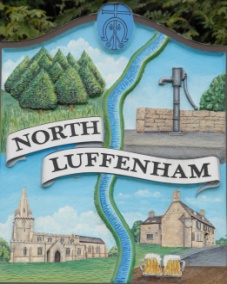 All Councillors are summoned to the North Luffenham Parish Council Extraordinary Meeting (virtual) on Wednesday 12th August @ 7.30pmAgendaThis will be a closed meeting111/20	Apologies:  112/20	Declarations of Interest		113/20	Co-option of two new councillors on to North Luffenham Parish Council. To receive, consider and then vote on the candidates who have expressed an interest in being co-opted on to the Parish Council. All prospective candidates having informally met with Cllr’s Smith and Canham 114/20	Date of next meeting (virtual); Monday 28th September @ 7.30pm John Willoughby   Parish Clerk  6th August 2020